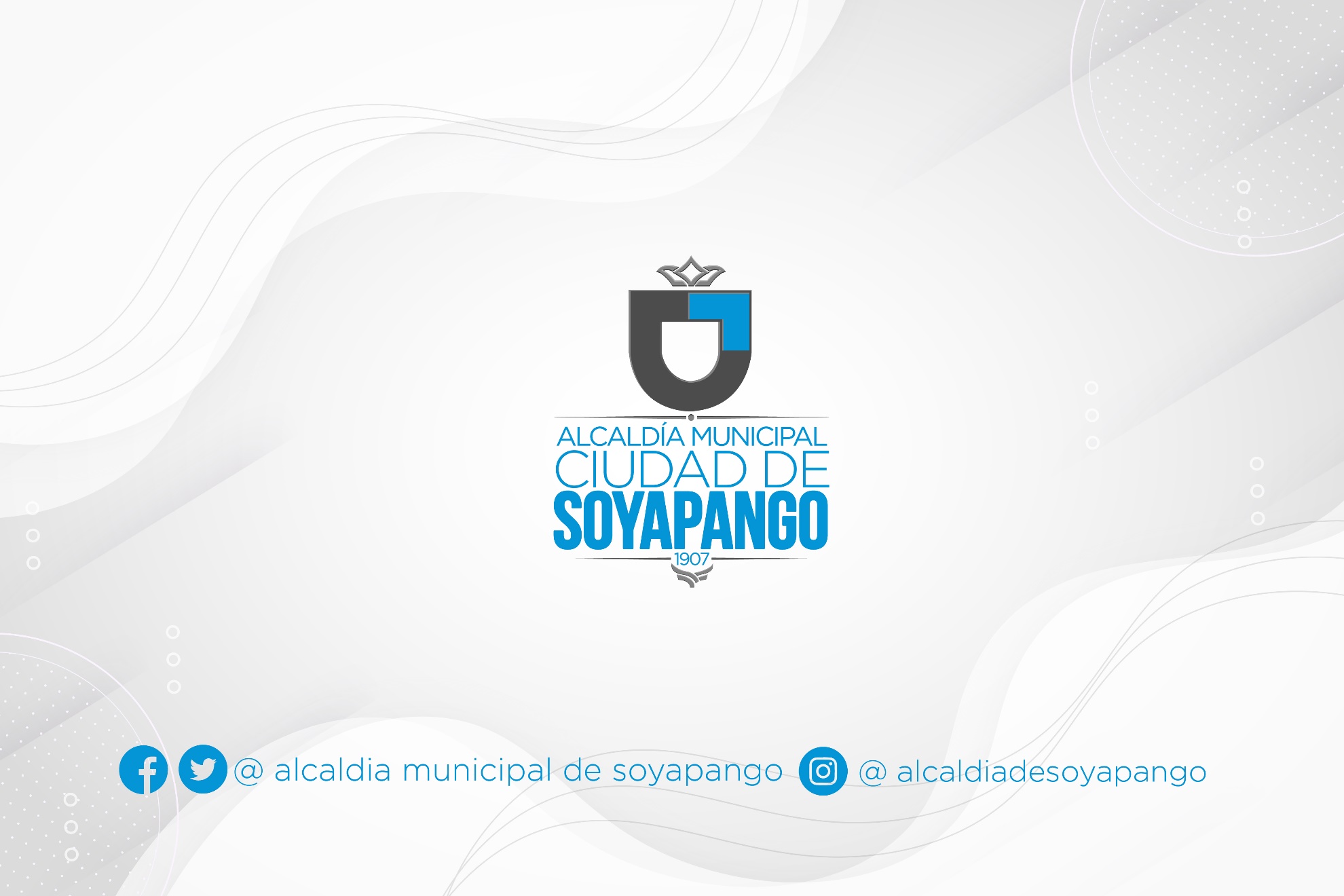 CUENTAS CORRIENTESINFORMACIÓN SOBRE ORDENANZA TRANSITORIA DE AMNISTÍA TRIBUTARIA PARA LA EXONERACIÓN DE LOS INTERESES Y MULTAS PRODUCTO DE LAS TASAS, IMPUESTOS Y CONTRIBUCIONES ESPECIALES MUNICIPALES DE SOYAPANGO. N°SERVICIOSTIPOPROCESOMONTO RECAUDADOEJECUCIÓNCRITERIOS DE ACCESOINFORME1Ordenanza transitoria de amnistía tributaria para la exoneración de los intereses y multas producto de las tasas, impuestos y contribuciones especiales municipales de Soyapango. Recaudación de impuestos a través de 270 contratos.Se da la posibilidad del pago de estos impuestos a través de un pago directo en su totalidad o plan de pago. $3,616,570.38Septiembre 17-2020 a diciembre 31-2020.Contrato de planes de pago.Monto recaudado solo en oficinas centrales de cuentas corrientes. Se abarco hasta diciembre del 2020. 2Venta de vialidadesRecaudación de impuestos.Se facilita al contribuyente el pago de su vialidad personal,  a través de persona natural o empresa, ya que se factura también cobros de planillas empresariales. $56,011.90Enero 2021 $8393.21Febrero 2021 $18,045.23Marzo 2021$9,381.05Abril 2021$20,192.41Presentar documento de identidad personal. Este dato solo corresponde a lo recaudado en las oficinas centrales de la municipalidad. A partir de enero 2021 en este rubro solo se atendieron a 18 empresas, ya que por la fecha coyuntural en el cambio de administración no hubo afluencia de empresas. 3Planes d epago comercial y empresarialRecaudación de impuestos a través de cuentas, comercio y empresas.Se da la posibilidad del pago de estos impuestos a través de un pago directo en su totalidad o plan de pago. Sin dato, por estar vigente la Ordenanza municipal. Enero a abril del 2021.No hay dato por Ordenanza vigente.Aun existe una ordenanza transitoria para la exoneración de intereses y multa vigente. 4Plan de pago habitacionalRecaudación de impuestos habitacional a través de las tasas municipales. Elaboración de planes de pago tanto con multa como sin multa. Sin multa $864,419.56Con multa $334, 624.78Enero 2021 al mes de abril 2021Total $1199,044.34Solicitar el plan de pago por cuotas a través de un contrato según el tiempo solicitado por el contribuyente que exceda los 18 meses. 